ANGLES 1 – STAGE 2OUTCOMESA student:MA2-1WM - uses appropriate terminology to describe, and symbols to represent, mathematical ideasMA2-16MG - identifies, describes, compares and classifies anglesANGLES 2 – STAGE 2OUTCOMESA student:MA2-1WM - uses appropriate terminology to describe, and symbols to represent, mathematical ideasMA2-3WM - checks the accuracy of a statement and explains the reasoning usedMA2-16MG - identifies, describes, compares and classifies anglesCONTENTplanIdentify angles as measures of turn and compare angle sizes in everyday situations (ACMMG064)identify 'angles' with two arms in practical situations, eg the angle between the arms of a clock 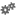 1identify the 'arms' and 'vertex' of an angle 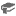 1describe informally an angle as the 'amount of turning' between two arms2recognise that the length of the arms does not affect the size of the angle (Reasoning)2compare angles directly by placing one angle on top of another and aligning one arm2identify 'perpendicular' lines in pictures, designs and the environment 3use the term 'right angle' to describe the angle formed when perpendicular lines meet 3describe examples of right angles in the environment (Communicating, Problem Solving)3identify right angles in two-dimensional shapes and three-dimensional objects (Communicating)3CONTENTplanCompare angles and classify them as equal to, greater than or less than a right angle (ACMMG089)compare angles using informal means, such as by using an 'angle tester'4recognise and describe angles as 'less than', 'equal to', 'about the same as' or 'greater than' a right angle 4classify angles as acute, right, obtuse, straight, reflex or a revolution 5describe the size of different types of angles in relation to a right angle, eg acute angles are less than a right angle (Communicating)5relate the turn of the hour hand on a clock through a right angle or straight angle to the number of hours elapsed, eg a turn through a right angle represents the passing of three hours (Reasoning) 5identify the arms and vertex of the angle in an opening, a slope and/or a turn where one arm is visible and the other arm is invisible, eg the bottom of an open door is the visible arm and the imaginary line on the floor across the doorway is the other arm6create, draw and classify angles of various sizes, eg by tracing along the adjacent sides of shapes6draw and classify the angle through which the minute hand of a clock turns from various starting points (Communicating, Reasoning)6